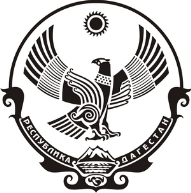 РЕСПУБЛИКА ДАГЕСТАНКОНТРОЛЬНО-СЧЕТНАЯ ПАЛАТАМР «ГУМБЕТОВСКИЙ РАЙОН» 368930, Республика Дагестан, Гумбетовский район, сел. Мехельта, тел:89288342844«____» __________ 2018 г.                                                               № _____ЗАКЛЮЧЕНИЕна проект Решения Собрания депутатов МР «Гумбетовский район»«О бюджете муниципального района «Гумбетовский район» на 2019 год и на плановый период 2020 и 2021 годов»Заключение Контрольно-счётной палаты МР «Гумбетовский район» на проект Решения Собрания депутатов МР «Гумбетовский район»  «О бюджете муниципального района «Гумбетовский район» на 2019 год и на плановый период 2020 и 2021 годов» (далее - Проект местного бюджета) подготовлено в соответствии с требованиями статьи 157 Бюджетного Кодекса РФ, статьей 9 Федерального закона от 07.02.2011 №6-ФЗ «Об общих принципах организации деятельности контрольно-счетных органов субъектов Российской Федерации и муниципальных образований», Положением о бюджетном процессе МР «Гумбетовский район» №10 от 26 июня 2013 года и Положением о Контрольно-счётной палате МР «Гумбетовский район», утвержденного Решением Собрания депутатов МР «Гумбетовский район» № 87 от 29.02.2012 г.Бюджет МР «Гумбетовский район» принимается на очередной 2019 год и плановый период 2020 и 2021 годов, что соответствует требованиям ч. 4 ст. 169 Бюджетного кодекса РФ и ч. 4 ст. 7 Положения о бюджетном процессе в МР «Гумбетовский район».Анализ соответствия представленных одновременно с проектом Решения документов и материалов, требованиям бюджетного законодательства.Проект Решения и представленные одновременно с ним материалы, в рамках предмета рассмотрения проекта Решения, в целом соответствуют требованиям Бюджетного кодекса Российской Федерации (далее – БК РФ) и Положению "О бюджетном процессе в МР «Гумбетовский район» утвержденного решением Собрания депутатов муниципального района №10 от 26 июня 2013 года (далее – Положение о бюджетном процессе).Проект Решения о бюджете должен быть направлен на обеспечение финансирование приоритетов бюджетной политики, направленных на реализацию государственной политики на основе Послания Президента РФ Федеральному Собранию РФ, Главы РД Народному Собранию РД и Основных направлений бюджетной и налоговой политики МР «Гумбетовский район» на 2019 год и плановый период 2020 и 2021 годов.Одновременно с проектом решения Собрания депутатов МР «Гумбетовский район» «О бюджете МР «Гумбетовский район» на 2019 год и плановый период 2020 и 2021 годов» представлены: Пояснительная записка к проекту местного бюджета; Постановление «Об утверждении основных направлений бюджетной и налоговой политики муниципального района «Гумбетовский район» на 2019 год и на среднесрочную перспективу»;Оценка ожидаемого исполнения  консолидированного бюджета Гумбетовского муниципального  района на  2018 год;Прогноз социально-экономического развития муниципального района «Гумбетовский район» Республики Дагестан на 2019 год;Приложение №1 «Перечень главных администраторов доходов бюджета МР "Гумбетовский район"»; Приложение №2 «Перечень целевых статей применяемых при исполнении районного бюджета МР "Гумбетовский  район"  на 2019 год и плановый период 2020-2021 годов»;Приложение №4 «Доходы бюджета МР "Гумбетовский район" на 2019 год и плановый период 2020 и 2021 годов;Приложение №5 «Доходы бюджетов сельских поселений МР «Гумбетовский район» на 2019 год и плановый период 2020-2021 гг.»;Приложение №6 «Методика расчета и предоставления дотаций бюджетам поселений МР "Гумбетовский  район"»;Приложение №7 «Распределение  дотации поселений из районного Фонда финансовой поддержки поселение Гумбетовского района на  2019 г.»Приложение №8 «Распределение бюджетных ассигнований МР "Гумбетовский район" по разделам, подразделам, целевым статьям, (муниципальным программам и непрограммным направлениям деятельности) группам видов расходов, классификации расходов бюджета в ведомственной структуре расходов на 2019 год и на плановый период 2020-2021 годов»;Приложение №13 «Субвенция для выполнения федеральных полномочий на государственную регистрацию актов гражданского состояния на 2019 год и на плановый период 2020-2021 годов»;Приложение №15 «Субвенция для выполнения полномочий по хранению, учету и использованию Архивного фонда на 2019 год и на плановый                                                              период 2020-2021 годов»;Приложение №17 «Субвенция на выполнение полномочий по образованию и организации деятельности административных комиссий на 2019 год и на  плановый период 2020-2021годов»;Приложение №18 «Субвенция для выполнения полномочий по образованию и организации деятельности административных комиссий по делам несовершеннолетних на 2019 год и на плановый период 2020-2021 годов»;Приложение №19 «Субвенция на организацию деятельности по опеке и попечительству на 2019 год и на плановый период 2020-2021 годов»;Прогноз социально-экономического развития МР «Гумбетовский район» на 2019 год (далее – Прогноз).Прогноз, согласно ч. 2 ст. 173 БК РФ и ст.9 Положения о бюджетном процессе МР «Гумбетовский район», ежегодно разрабатывается Администрацией МР «Гумбетовский район» в порядке, установленном местной администрацией на период не менее трех лет.В нарушение ч. 2 ст.173 БК РФ порядок разработки прогноза социально-экономического развития не утвержден постановлением Администрации МР «Гумбетовский район».  «Предварительные итоги социально-экономического развития Гумбетовского района за истекший период текущего финансового года» объединены в один документ с Прогнозом социально-экономического развития, что противоречит нормам БК РФ. Поскольку исходя из текста ст. 173 БК РФ и ст. 9 Положения о бюджетном процессе МР «Гумбетовский район», прогноз социально-экономического развития и предварительные итоги социально-экономического развития Гумбетовского района самостоятельные документы, являющиеся основанием для подготовки проекта бюджета МР «Гумбетовский район».Прогноз поступления доходов составлен, исходя из оптимистической ситуации развития экономики района, т.е. применены параметры прогноза социально-экономического развития района по варианту, предлагающему более высокие показатели, но при этом в пояснительной записке не указан вариант принятый за основу сценария развития экономики района, влияющего на параметры бюджета.Показатели Проекта РешенияПоказатели Проекта Решения соответствуют установленным БК РФ  принципам сбалансированности бюджета (ст. 33 БК РФ - принцип сбалансированности бюджета означает, что объем предусмотренных бюджетом расходов должен соответствовать суммарному объему доходов бюджета и поступлений источников финансирования его дефицита, уменьшенных на суммы выплат из бюджета, связанных с источниками финансирования дефицита бюджета и изменением остатков на счетах по учету средств бюджетов) и общего (совокупного) покрытия расходов бюджетов (ст.35 БК РФ - Принцип общего (совокупного) покрытия расходов бюджетов означает, что расходы бюджета не могут быть увязаны с определенными доходами бюджета и источниками финансирования дефицита бюджета (за исключением случаев, установленных законодательством).Проект бюджета на 2019 г. и плановые периоды запланирован без дефицита.Основные показатели бюджета муниципального района «МР «Гумбетовский район»»(тыс. руб.)Доходная часть проекта бюджета МР «Гумбетовский район».Доходы бюджета МР «Гумбетовский район» в 2019 году планируются в общей сумме 365104,7 тыс. рублей; в 2020 году – 332805,0 тыс. рублей; в 2021 году – 332988,1 тыс. рублей. Доходы бюджета на 2019 год делятся на налоговые, в сумме 48836,0 тыс. рублей и неналоговые в сумме 1020,0 тыс. рублей, а также безвозмездные поступления из республиканского бюджета Республики Дагестан в сумме 315408,7 тыс. руб.Формирование доходной части районного бюджета на 2019 год и плановый период 2020 и 2021 годов произведено с учетом основных направлений бюджетной и налоговой политики, прогноза социально-экономического развития района, а также оценки поступлений доходов в бюджет муниципального района в 2018 году.  Прогнозирование налоговых и неналоговых доходов бюджета муниципального района осуществлено в соответствии с нормами, установленными статьей 174.1 Бюджетного кодекса Российской Федерации - в условиях действующего законодательства.Доходы бюджета на 2019 год запланированы к формированию за счет налоговых поступлений, составляющих в сумме 48836,0 тыс. рублей (увеличение на 5977,7 тыс. руб., или 13,9 % от утвержденного объема за 2018 год) и неналоговых поступлений, составляющих в сумме 1020,0 тыс. рублей (уменьшение на 220,0 тыс. руб., или 27,5 % от утвержденного объема за 2018 год), что в целом соответствует прогнозу и тенденциям исполнения бюджета в 2018 году.Структура доходов бюджета МР «Гумбетовский район» на 2019 год и плановый период 2020 и 2021 годов по предмету первого чтения приведена в следующей диаграмме.тыс. руб.Наибольший удельный вес в общем объеме доходов бюджета на 2019 год занимают:налог на доходы физических лиц – 40977,0 тыс. руб., или 11,2 процента от общего объема доходов бюджета;акцизы на ГСМ – 5500,0 тыс. руб., или 1,5 процента от общего объема доходов бюджета. Налоговые доходы бюджета МР «Гумбетовский район».Налог на доходы физических лиц. В расчётах налога на доходы физических лиц учитывалась ожидаемая оценка налоговой базы за 2018 год и задолженность по налогам, которая соответствует уточнённым проектировкам. При расчёте налогового потенциала за основу использовались расчетные показатели Министерства Экономики РД к бюджету района на 2019 год, а также данные отдела экономики и имущественных отношений, сельского хозяйства и архитектуры администрации МР «Гумбетовский район». Прогноз поступления НДФЛ на 2019 год по сведениям налоговых органов был определен в сумме 40977,0 тыс. руб. (по данным пояснительной записки).Доля налога на доходы физических лиц в налоговых и неналоговых доходах составляет 83,9 %.  Прогноз поступления НДФЛ в 2019 году по отношению к первоначальному плану 2018 года (36134,0 тыс. руб.) увеличен на 4843,0 тыс. руб., или на 13,4 %.Ожидаемый прогноз по поступлениям НДФЛ за 2018 год составляет 38926,0 тыс. руб.Плановые показатели поступления НДФЛ на 2019 год определены Администрацией МР «Гумбетовский район» в сумме 40977,0 тыс. руб.Единый налог на вмененный доход. Основанием для сбора ЕНВД является Налоговый кодекс РФ (Гл. 26.3) и Решение Собрания депутатов «О введении в действие на территории МР «Гумбетовский район», системы налогообложения в виде единого налога на вмененный доход для отдельных видов деятельности»Прогноз по данным Администрации МР «Гумбетовский район» сумма налога по ЕНВД составляет 480,0 тыс. руб. Норматив отчислений в районный бюджет - 15%. С учетом изложенного прогноз дохода по ЕНВД на 2019 год определен в сумме 480,0 тыс. руб. Доля единого налога на вмененный доход в налоговых и неналоговых доходах составляет 0,9 %. Прогноз поступления дохода по ЕНВД в 2019 году равен первоначальному плану 2018 года (480,0 тыс. руб.).Отклонения доходной части по данным налоговой службы от предлагаемых к утверждению в Проекте Решения соответственно составят в сторону увеличения на сумму 43 521,4 тыс. руб. Доля единого налога на вмененный доход в налоговых доходах составляет 0,9 процентов.   Налог, взимаемый в связи с применением упрощенной системы налогообложения. Основанием для сборов налога, взимаемого в связи с применением упрощенной системы налогообложения является Закон Республики Дагестан от 1 декабря 2015 г., «Об установлении единого норматива отчислений в бюджеты муниципальных районов, городских округов, городских округов с внутригородским делением РД от налога, взимаемого в связи с применением упрощенной системы налогообложения, подлежащего зачислению в республиканский бюджет РД».Прогнозируемая по расчетам Администрации МР «Гумбетовский район» сумма сбора по УСН на 2019 год составляет 1600,0 тыс. рублей, из них норматив отчислений в районные администрации – 15 %. С учетом изложенного прогноз на 2019 год определен в сумме 1600,0 тыс. рублей. Прогноз поступления дохода от налога, взимаемого в связи с применением упрощенной системы налогообложения в 2019 году по отношению к первоначальному плану 2018 года (1278,0 тыс. руб.) увеличен на 322,0 тыс. руб., или на 25,2 %.Доля по сбору УСН в налоговых и неналоговых доходах составляет 3,2%.Акцизы по горюче-смазочным материалам. Прогноз поступления ГСМ на 2019 год согласно расчетам, доведенным Министерством Финансов РД определен в сумме 5500,0 тыс. рублей. Прогноз поступления дохода от акциза ГСМ в 2019 году по отношению к первоначальному плану 2018 года (5409,3 тыс. руб.) увеличен на 90,7 тыс. руб., или на 1,7 %.Единый сельскохозяйственный налог. Данный налог введен Главой 26.1 «Система налогообложения для сельскохозяйственных товаропроизводителей (единый сельскохозяйственный налог)» Налогового кодекса Российской Федерации.  Прогноз поступления ЕСХН по расчетам Администрации МР «Гумбетовский район» определен в сумме 119,0 тыс. руб.Государственная пошлина. Прогноз поступления государственной пошлины на 2019 год по расчетам Администрации МР «Гумбетовский район» определен в сумме 160,0 тыс. руб. Доля госпошлины в налоговых доходах составляет 0,3 процента.Неналоговые доходы бюджета МР «Гумбетовский район».Прогноз поступления дохода неналоговых доходов по расчетам Администрации МР «Гумбетовский район» на 2019 год определен в сумме 860,0 тыс. рублей. Прогноз поступления неналоговых доходов в 2019 году по отношению к первоначальному плану 2018 года (1400,0 тыс. руб.) уменьшен на 540,0 тыс. руб., или на 38,6 процента.Доля неналоговых доходов в налоговых и неналоговых доходах составляет 1,7 процента. Расходная часть проекта бюджета муниципального района.Расходы бюджета МР «Гумбетовский район» в 2019 году планируются в сумме 365104,7 тыс. рублей, что на 6902,9 тыс. рублей, или на 1,9 процента больше первоначально утвержденной суммы на 2018 год согласно Решения Собрания Депутатов МР «Гумбетовский район» от «28» декабря 2017г. №41 (358201,8 тыс. руб.).В проекте бюджета предусматривается уменьшение расходов в 2020 году по сравнению с 2019 годом на 32299,7 тыс. рублей, или 8,9 процентов. При этом в 2021 году по сравнению с 2019 годом расходы уменьшатся на 32116,6 тыс. рублей, или на 8,8 процента.Распределение бюджетных ассигнований бюджета МР «Гумбетовский район» на 2019 год и плановый период 2020 и 2021 годов по разделам и подразделам классификации расходов представлена в следующей таблице.Наибольший удельный вес в общем объеме расходов бюджета 2019 году занимают расходы по разделу «Образование» 69,6%, «Общегосударственные вопросы» 6,8 %, «Культура и кинематография» 6,5%, «Национальная экономика» 1,8%, «Жилищно–коммунальное хозяйство» 1,2%, «Социальная политика» 1,2% и «Физическая культура и спорт» 0,3%. Согласно нормам Бюджетного кодекса Российской Федерации и Порядка планирования бюджетных ассигнований бюджета МР «Гумбетовский район», на 2019 год и на плановый период 2020 и 2021 годов, планирование бюджетных ассигнований должно осуществляться раздельно по бюджетным ассигнованиям на исполнение действующих и принимаемых обязательств. Согласно п.1 раздела 3 «Основных направлений бюджетной политики Муниципального района «Гумбетовский район» на 2019 год и на плановый период 2020 и 2021 годов» политика расходования бюджетных средств в муниципальном районе МР «Гумбетовский район» на 2019 год и на среднесрочную перспективу должна быть направлена на обеспечение решения приоритетных задач социально-экономического развития, поставленных в Указах Президента Российской Федерации от 07 мая 2012 года № 597,599 – 601 предусматривающих повышение заработной платы работников бюджетной сферы, формирование современной инженерной и социальной инфраструктуры, развитие жилищного строительства. 	Раздел 01 «Общегосударственные вопросы» предусматриваются на 2019 год в объеме 24677,0 тыс. рублей, что меньше первоначально установленного объема на 2018 год на 24080,5 тыс. рублей, или на 49,4 процента, на плановый период 2020 года – 24677,00 тыс. рублей, на 2021 год – 24677,00 тыс. рублей.          Доля указанных расходов в общем объеме расходов бюджета МР «Гумбетовский район» в 2019 году составит 6,8 процентов, в 2020-2021 годах – 7,4 процента.По разделу «Общегосударственные вопросы» предусмотрены расходы на функционирование представительного и исполнительных органов муниципальной власти, функционирование Контрольно-счетной палаты, формирование резервного фонда Администрации района и реализация других общегосударственных вопросов. Раздел 03 «Национальная безопасность и правоохранительная деятельность». Динамика расходов, предусмотренных по разделу 03 «Национальная безопасность и правоохранительная деятельность» в проекте бюджета Муниципального района «Гумбетовский район» на 2019 год и на плановый период 2020 и 2021 годов   приведена в следующей диаграмме.		            (тыс. руб.)Анализ по данному разделу показывает, что в 2019 году расходы увеличиваются на 57,2 тыс. рублей или на 2,9 % по сравнению с расходами, первоначально установленных по данному разделу на 2018 год и составят 1981,9 тыс. руб., а на 2020-2021 года предусмотрено по 1937,2 и 1690,3 тыс. рублей соответственно. Уменьшение расходов в плановом периоде 2020-2021 годов по сравнению с 2019 годом ожидается на уровне 44,7 тыс. рублей в 2020 году и 291,6 тыс. рублей в 2021 году. 	Доля указанных расходов в общем объеме расходов бюджета МР «Гумбетовский район» в 2019 году составит 0,5 процентов.Расходы бюджета района по разделу 03 «Национальная безопасность и правоохранительная деятельность» в соответствии с ведомственной структурой расходов бюджета МР «Гумбетовский район» на 2019 год и на плановый период 2020 и 2021 годов осуществляются по мероприятиям по гражданской обороне и ликвидации последствий стихийных бедствий, на мероприятия по обеспечению пожарной безопасности и антитеррористической защищенности  в соответствии с районными Программами,  расходы на содержание штатных единиц ГО и ЧС.       Также по данному разделу осуществляются расходы на функционирование отдела ЗАГС МР «Гумбетовский район».	Раздел 04 «Национальная экономика». Анализ по данному разделу показывает, что в 2018 г. темпы роста расходов увеличиваются по сравнению с 2017 годом.			(тыс. руб.)Расходы по разделу «Национальная экономика» предусматриваются на 2019 год в объеме 6500,0 тыс. рублей, что больше первоначально установленного объема на 2018 год на 90,7 тыс. рублей или на 1,4 %, на плановый период 2020-2021 годов предусмотрено – 6686,0 тыс. рублей, что больше показателя 2019 года на 2,9 %.Доля указанных расходов в общем объеме расходов бюджета района в 2019 году составят 1,8 %, в 2020 году – 2,0 процента, в 2021 году – 2,0 процента.Расходы по разделу «Национальная экономика» в соответствии с ведомственной структурой расходов бюджета МР «Гумбетовский район» на 2019 год и на плановый период 2020 и 2021 годов будут осуществлять главные распорядителя средств бюджета МР «Гумбетовский район». 	Раздел 05 «Жилищно-коммунальное хозяйство». Анализ по данному разделу показывает, что в 2019 - 2021 гг. расходы уменьшаются по сравнению с 2018 годом.			(тыс. руб.)Расходы по разделу «Жилищно-коммунальное хозяйство» предусматриваются на 2019 год в объеме 4239,0 тыс. рублей, что меньше первоначально установленного объема на 2018 год на 26147,5 тыс. рублей, или на 86,1 процента.Доля указанных расходов в общем объеме расходов бюджета района в 2019 году составит 1,2 процента.Расходы по разделу «Жилищно-коммунальное хозяйство» на 2019 год и на плановый период 2020 и 2021 годов будут осуществлять в соответствии с ведомственной структурой расходов бюджета МР «Гумбетовский район».Основная доля указанных расходов, в общем объеме по разделу приходится на иные вопросы в области ЖКХ – 100,0 %.	Раздел 07 «Образование». Анализ динамики расходов бюджета района по данному разделу показывает, что расходы в 2019 году увеличиваются по сравнению с 2018 годом, а в плановом периоде на 2020-2021 года предусмотрено снижение расходов. (тыс. руб.)В 2019 году предусмотрены расходы в объеме 254856,0 тыс. рублей, что на 3538,8 тыс. рублей, или на 0,1 % больше первоначально утвержденного показателя 2018 года, в 2020-2021 годах предусмотрено расходов в объеме 241739,7 и 242169,6 тыс. рублей соответственно, что на 13116,3 и 12686,4 тыс. рублей или на 5,2 и 5,0% меньше, чем запланировано в 2019 году соответственно.Доля указанных расходов раздела в общем объеме расходов бюджета района в 2019 году составит – 69,8 процента, в 2020 году – 72,6% и в 2021 г – 72,7 %.Расходы по разделу «Образование» в соответствии с ведомственной структурой расходов бюджета МР «Гумбетовский район» на 2019 год и на плановый период 2020 и 2021 годов будут осуществлять главные распорядители бюджетных средств. Основная доля указанных расходов в общем объеме по разделу приходится на подраздел «Общее образование» - 66,6 %, «дошкольное образование» – 22,1 %,  «Учреждения по внешкольной работе с детьми» - 5,8%, «другие вопросы в области образования» – 4,8 %, «молодежная политика» – 0,8 %,	Раздел 08 «Культура, кинематография и средства массовой информации». Анализ динамики расходов бюджета района по данному разделу показывает, что расходы 2019 года уменьшаются по сравнению с 2018 годом, а по сравнению с расходами планового периода 2020 - 2021 гг. ожидается незначительное уменьшение. (тыс. рублей)Расходы по разделу «Культура, кинематография и средства массовой информации» предусматриваются на 2019 год в объеме 23601,0 тыс. рублей, что на 8413,0 тыс. рублей или на 26,3 % меньше первоначально установленного показателя на 2018 год, на 2020 и 2021 годы предусмотрено по 20771,3 тыс. рублей.Доля указанных расходов раздела в общем объеме расходов бюджета района в 2019 году составит 6,5 процента, в 2020 году и 2021 году- около 6,3 процента.Расходы по разделу «Культура, кинематография и средства массовой информации» в соответствии с ведомственной структурой расходов бюджета МР «Гумбетовский район» на 2019 год и на плановый период 2020 и 2021 годов   будут осуществлять главные распорядители бюджетных средств.Основная доля указанных расходов, в общем объеме по разделу приходится на подраздел «Культура» - 94,2 %, другие вопросы в области культуры, кинематографии и средства массовой информации» - 5,8%.	Раздел 10 «Социальная политика». Анализ динамики расходов бюджета района по данному разделу показывает, что объем расходов на 2019 год уменьшаются по сравнению с первоначально утвержденными показателями на 2018 год, при этом расходы на 2020 - 2021 годы остаются на уровне с 2019 годом. 			(тыс. руб.)Расходы по разделу 10 «Социальная политика» предусматриваются на 2019 год в объеме 4313,8 тыс. рублей, что на 522,3 тыс. рублей или на 10,8 % меньше первоначально утвержденного объема на 2018 год (4836,1 тыс. рублей). Доля указанных расходов в общем объеме расходов бюджета района в 2019 году составит 1,2 процента, в 2020 и 2021 годы - по 1,3 процента.Основная доля указанных расходов, в общем объеме по разделу приходится на подраздел «Пособие, компенсации, меры социальной поддержки по публичным нормативным обязательствам» – 99,1 % и «Пенсионное обеспечение» – 0,9 %.Раздел 11 «Физическая культура и спорт». Анализ динамики расходов бюджета района по данному разделу показывает, что расходы в 2019 году уменьшаются по сравнению с 2018 годом, в плановом периоде 2020 – 2021 годов предусмотрено на уровне расходов 2019 года. (тыс. руб.)Расходы по разделу «Физическая культура и спорт» предусмотрены на 2019 год в объеме 1000,0 тыс. рублей, что ниже первоначально установленного объема на 2018 год на 408,0 тыс. рублей или на 29 %, на 2020 и 2021 года предусмотрено по 1000,0 тыс. рублей, что равно показателям 2019 года.Доля указанных расходов в общем объеме расходов бюджета района в 2019 году составит 0,3 процента.Основная доля указанных расходов, в общем объеме по разделу приходится на подраздел «физическая культура» – 100 %.Расходы по разделу 12 «Средства массовой информации» предусматриваются на 2019 год и плановый период 2020 – 2021 годов в объеме 3 513,0 тыс. рублей ежегодно, что равно первоначально утвержденному показателю на 2018 год.          (тыс. руб.)Доля указанных расходов в общем объеме расходов бюджета района в 2019 году и плановом периоде 2018 - 2019 годов составит 1 процент.Основная доля указанных расходов, в общем объеме по разделу приходится на подраздел «Субсидии бюджетным учреждениям» – 100%.Раздел 13 «Обслуживание государственного и муниципального долга».Расходы бюджета по данному разделу не предусмотрены.		                     (тыс. руб.)Раздел 14 «Межбюджетные трансферты общего характера бюджетам субъектов Российской Федерации и муниципальных образований».Анализ динамики расходов по данному разделу показывает увеличение расходов в 2019 году по сравнению с 2018 годом, а в плановом периоде 2020 – 2021 годов предусмотрено снижение расходов по сравнению с 2019 годом.В 2019 году предусмотрены расходы по данному разделу в размере 40 423,0 тыс. рублей, что на 2997,0 тыс. рублей или 8 % меньше первоначально утвержденного показателя на 2018 год, в 2020-2021 годах расходы составят 28 167,0 тыс. руб.Доля указанных расходов в общем объеме расходов бюджета района в 2019 году составит 11,1 процента, в плановом периоде 2020 - 2021 годов – 8,5 процента ежегодно.Основная доля указанных расходов, в общем объеме по разделу приходится на подраздел «Дотации на выравнивание бюджетной обеспеченности субъектов Российской Федерации и муниципальных образований» - 96,4 % и подраздел «Прочие межбюджетные трансферты» - 3,6%.Анализ реестра расходных обязательствСтатьей 87 БК РФ установлено, что под реестром расходных обязательств понимается используемый при составлении проекта бюджета свод (перечень) законов, иных нормативных правовых актов, муниципальных правовых актов, обуславливающих публичные нормативные обязательства и (или) правовые основания для иных расходных обязательств с указанием соответствующих положений (статей, частей, пунктов, подпунктов, абзацев) законов и иных нормативных правовых актов, муниципальных правовых актов с оценкой объемов бюджетных ассигнований, необходимых для исполнения включенных в реестр обязательств.Анализ представленного Финансовым управлением МР «Гумбетовский район» реестра расходных обязательств МР «Гумбетовский район» по главным распорядителям бюджетных средств показывает, что на 2019г. потребность в финансировании расходов составляет – 365 104,7 тыс. руб., с учетом объемов расходов за счет межбюджетных трансфертов.Как показала проверка, финансовым управлением МР «Гумбетовский район» по всем главным распорядителям бюджетных средств, охваченных проверкой, проводятся корректировки заявленных сумм условным методом в одностороннем порядке, без приложения соответствующих расчетов по учреждениям в разрезе и без приложения пояснительных записок.Резервный фондРезервный фонд Администрации МР «Гумбетовский район» планируется утвердить в бюджете МР «Гумбетовский район» в суммах:- 2019 год – 2 000,0 тыс. руб.;- 2020 год – 2 000,0 тыс. руб.;- 2021 год – 2 000,0 тыс. руб.	Утвержденный размер резервного фонда соответствует требованиям ч. 3 ст.81 БК, согласно которой размер резервных фондов исполнительных органов государственной власти (местных администраций) устанавливается законами (решениями) о соответствующих бюджетах и не может превышать 3 процента, утвержденного указанными законами (решениями) общего объема расходов.Согласно п.2. Положения о порядке расходования средств резервного фонда администрации МР «Гумбетовский район», утвержденного Постановлением администрации МР «Гумбетовский район» от «7» мая 2013 г. №54, средства резервного фонда расходуются на финансирование непредвиденных расходов, в том числе на проведение аварийно-восстановительных работ и иных мероприятий, связанных с ликвидацией последствий стихийных бедствий и других чрезвычайных ситуаций, имевших место в текущем финансовом году.К категории непредвиденных расходов относятся расходы, финансирование которых не предусмотрено решением Собрания  депутатов МР «Гумбетовский район» о районном бюджете и не имеющие регулярного характера.Резервный фонд в 2018 году был утвержден в сумме 2 000 000 рублей.На 1 ноября 2018 год фактические расходы Резервного фонда составили 648,1 руб. Остаток средств Резервного фонда на 1 ноября 2018 года – 1351,9 руб.Источники финансирования дефицита бюджета. Программы по муниципальным гарантиям. Муниципальный долг и расходы на обслуживание муниципального долга.Источники финансирования дефицита бюджета сформированы в составе, соответствующем источникам, предусмотренным ст. 96 БК РФ для местных бюджетов.Общий объем предусмотренных Проектом Решения источников финансирования дефицита бюджета, соответствует прогнозируемому объему дефицита.В проекте решения о бюджете определены параметры местного бюджета, в том числе общий объем доходов и общий объем расходов местного бюджета. Проект бюджета МР «Гумбетовский район» на 2019 год и плановый период 2020 и 2021 годов прогнозируется без дефицита.При этом, в соответствии с пунктом 26 проекта Решения Собрания депутатов МР «Гумбетовский район» о бюджете на 2019 год и плановый период 2020-2021 годов муниципальному району  «Гумбетовский район» не разрешается производить в 2019 году и в плановом периоде 2020 и 2021 годов внешние заимствования и не выдавать муниципальные поручительства, приводящие к увеличению внутреннего долга Гумбетовского района.В проекте решения о бюджете (статья 1) установлен верхний предел муниципального долга района на 1 января 2019 года – в сумме 22907,0 тыс. руб.Проектом бюджета на погашение муниципального долга в 2019 году не предусмотрено выделение средств из бюджета муниципального района.Дорожный фондРешением Собрания депутатов МР «Гумбетовский район» от «26» декабря 2013 г. №29 создан муниципальный дорожный фонд и утвержден порядок формирования и использования муниципального дорожного фонда (далее - Порядок). Согласно «Порядку» распределение средств дорожного фонда утверждается отдельным приложением к решению Собрания депутатов МР «Гумбетовский район» о бюджете на очередной финансовый год и плановый период в пределах общего объема ассигнований дорожного фонда. Объём бюджетных ассигнований дорожного фонда утверждается  решением Собрания депутатов Гумбетовского муниципального района  о бюджете муниципального района на очередной финансовый год и на плановый период в размере не менее  прогнозируемого объёма доходов бюджета муниципального района от:1) отчислений в бюджет муниципального района  от акцизов на автомобильный и прямогонный бензин, дизельное топливо, моторные масла для дизельных и (или) карбюраторных (инжекторных) двигателей, производимые на территории Российской Федерации, по дифференцированным  нормативам, установленным  решением об областном бюджете на очередной финансовый год и на плановый период; 2) поступлений в виде субсидий из бюджета Республики Дагестан на осуществление дорожной деятельности в  отношении  автомобильных  дорог общего  пользования местного  значения;3) субсидий из бюджета Республики Дагестан на софинансирование расходных обязательств органов местного самоуправления, возникающих при проведении капитального ремонта и ремонта автомобильных дорог общего пользования муниципального района, при проектировании и строительстве (реконструкции) автомобильных дорог общего пользования местного значения с твердым покрытием до сельских населенных пунктов, не имеющих круглогодичной связи с сетью автомобильных дорог общего пользования, при проведении капитального ремонта и ремонта дворовых территорий многоквартирных домов, проездов к дворовым территориям многоквартирных домов в границах населенных пунктов Гумбетовского района.4) безвозмездных поступлений от физических и юридических лиц на финансовое обеспечение дорожной деятельности, в том числе добровольных пожертвований, с обязательным заключением договора пожертвования;\5) денежных средств, поступающих в бюджет муниципального района  от уплаты неустоек (штрафов, пеней), а также от возмещения убытков муниципального заказчика, взысканных в установленном порядке в связи с нарушением исполнителем (подрядчиком) условий муниципального контракта или иных договоров, финансируемых за счёт средств дорожного фонда, или в связи с уклонением от заключения таких контрактов или иных договоров;6) платы в счет возмещения вреда, причиняемого транспортными средствами, осуществляющими перевозки тяжеловесных грузов, при движении по автомобильным дорогам общего пользования муниципального района ;7) платы за оказание услуг по присоединению объектов дорожного сервиса к автомобильным дорогам общего пользования муниципального района; 8) платы по соглашениям об установлении публичных сервитутов в отношении земельных участков в границах полос отвода автомобильных дорог в целях прокладки, переноса, переустройства инженерных коммуникаций, их эксплуатации,9) использования имущества, входящего в состав автомобильных дорог общего пользования  муниципального района;10) остатка средств дорожного фонда на 1 января очередного финансового года (за исключением года создания дорожного фонда).Объемы бюджетных ассигнований дорожного фонда в проекте бюджета МР «Гумбетовский район» на очередной финансовый год и на плановый период определены в сумме:-на 2019 год – 5500,0 тыс. руб.-на 2020 год – 5686,0 тыс. руб.-на 2021 год – 5686,0 тыс. руб.Дорожный фонд сформирован из денежных средств бюджета МР «Гумбетовский район», субсидии из республиканского бюджета не предусмотрены. Также стоит отметить, что перечень конкретных мероприятий по поддержке дорожного хозяйства в указанном приложении не отражен.Выводы и предложения:Бюджет муниципального района МР «Гумбетовский район» принимается на три года - очередной 2019 год и плановый период 2020 и 2021 годов, что соответствует требованиям ч.4 ст. 169 Бюджетного кодекса РФ и ч. 4 ст. 7 Положения о бюджетном процессе в МР «Гумбетовский район».Доходы бюджета МР «Гумбетовский район» в 2019 году планируются в общей сумме 365104,7 тыс. рублей; в 2020 году – 332805,0 тыс. рублей; в 2021 году – 332988,1 тыс. рублей. Доходы бюджета на 2019 год делятся на налоговые, в сумме 48836,0 тыс. рублей и неналоговые в сумме 1020,0 тыс. рублей, а также безвозмездные поступления из республиканского бюджета Республики Дагестан в сумме 315408,7 тыс. руб.Расходы бюджета МР «Гумбетовский район» в 2019 году планируются в сумме 365104,7 тыс. рублей, что на 6902,9 тыс. рублей, или на 1,9 процента больше первоначально утвержденного объема на 2018 год (Решение Собрания Депутатов МР «Гумбетовский район» от «28» декабря 2017г. №41 - 358201,8 тыс. руб.).В проекте решения о бюджете определены параметры местного бюджета, в том числе общий объем доходов и общий объем расходов местного бюджета. Проект бюджета МР «Гумбетовский район» на 2019 год и плановый период 2020 и 2021 годов прогнозируется без дефицита.Абз. 4 Основных направлений бюджетной и налоговой политики муниципального района «Гумбетовский район» на 2019 год и на плановый период 2020 и 2021 годов предусматривает, что деятельность органов администрации муниципального района  «Гумбетовский район»  и органов местного самоуправления поселений Гумбетовского района должна быть направлена на развитие программно-целевых методов управления (разработка и реализация муниципальных программ как основного инструмента повышения эффективности бюджетных расходов при одновременном повышении качества программ и создании действенного механизма контроля за их выполнением. Анализ расходов проекта Решения показывает неэффективность проводимой работы в данном направлении. Анализ предварительного реестра расходных обязательств МР «Гумбетовский район» по главным распорядителям бюджетных средств показывает, что корректировки заявленных сумм проводятся условным методом в одностороннем порядке, без приложения соответствующих расчетов по учреждениям в разрезе и без приложения пояснительных записок.Проект Решения и представленные одновременно с ним материалы, в рамках предмета рассмотрения проекта Решения, в целом соответствуют требованиям Бюджетного кодекса Российской Федерации и Положению "О бюджетном процессе в МР «Гумбетовский район» утвержденного решением Собрания депутатов муниципального района №10 от 26 июня 2013 года.На основании вышеизложенного, Контрольно-счетная палата МР «Гумбетовский район» предлагает рассмотреть представленный проект Решения «О бюджете МР «Гумбетовский район» на 2019 год и плановый период 2020 и 2021 гг.» с учетом замечаний и предложений, изложенных в настоящем заключении.Председатель                  				                 Ш.Х. АлиевДоходыРасходыДефицит2019 год365 105365 10502020 год332 805332 80502021 год332 988332 9880НаименованиеВе       дом-ствоРаз     делПод     раз       делЦелевая статьяВид рас-ходов2019год2020 год2021год1234567Общегосударственные вопросы001010024677,0024677,0024677,00Функционирование высшего должностного лица   муниципального района00101021 481,01 481,01 481,0Глава муниципального района001010299 000 100100001 4811 4811 481Расходы на выплаты персоналу местного самоуправления010299 000 100101201481,01481,01481,0Функционирование исполнительной власти муниципального района001010417 630,017 630,017 630,0АМР "Гумбетовский район"001010499 000 1004000016 818,016 818,016 818,0Расходы на выплаты персоналу местного самоуправления010499 000 1004012011 959,011 959,011 959,0Иные закупки товаров, работ и услуг для муниципальных нужд010499 000 100402403 921,03 921,03 921,0Уплата налогов, сборов и иных обязательных платежей в бюджетную систему РФ010499 000 10040850938,0938,0938,0Осуществление полномочий РД по созданию и организации деятельности административных комиссий001010499 800 77710000406,0406,0406,0Расходы на выплаты персоналу местного самоуправления010499 800 77710120366,0366,0366,0Иные закупки товаров, работ и услуг для муниципальных нужд010499 800 7771024040,040,040,0Осуществление полномочий РД по созданию и организации деятельности комиссии по делам несовершеннолетних001010499 800 77720000406,0406,0406,0Расходы на выплаты персоналу местного самоуправления010499 800 77720120336,0336,0336,0Иные закупки товаров, работ и услуг для муниципальных нужд010499 800 7772024070,070,070,0Осуществление полномочий РД по хранению, комплектованию, учету и использованию Архивного фонда РД001011399 800 77730000168,0168,0168,0Иные закупки товаров, работ и услуг для муниципальных нужд011399 800 77730240168,0168,0168,0Обеспечение деятельности финансовых органов и органов контроля01063 398,03 398,03 398,0ФУ АМР "Гумбетовский район"992010699 000 100400002 731,02 731,02 731,0Расходы на выплаты персоналу местного самоуправления010699 000 100401202 396,02 396,02 396,0Иные закупки товаров, работ и услуг для муниципальных нужд010699 000 10040240325,0325,0325,0Уплата налогов, сборов и иных обязательных платежей в бюджетную систему РФ010699 000 1004085010,010,010,0Контрольно-счетная палата муниципального района001010699 000 10030000667,0667,0667,0Расходы на выплаты персоналу местного самоуправления010699 000 10030120667,0667,0667,0Резервные фонды001011199 000 100700002 000,02 000,02 000,0Резервные фонды местных администраций011199 000 100702 000,02 000,02 000,0Прочие расходы011199 000 100708702 000,02 000,02 000,0НАЦИОНАЛЬНАЯ БЕЗОПАСНОСТЬ И ПРАВООХРАНИТЕЛЬНАЯ ДЕЯТЕЛЬНОСТЬ00103001 981,91 937,21 690,3Государственная регистрация актов гражданского состояния001030499 800 59300000916,9872,2625,3Расходы на выплаты персоналу местного самоуправления030499 800 59300120719,4719,4625,3Иные закупки товаров, работ и услуг для муниципальных нужд030499 800 59300240197,5152,8Единая Дежурно-Диспетчерская Служба030901 065,01 065,01 065,0Расходы на выплаты персоналу местного самоуправления030999 000 603001101 015,01 015,01 015,0Иные закупки товаров, работ и услуг для муниципальных нужд030999 000 6030024050,050,050,0Национальная экономика04006 500,06 686,06 686,0Дорожное хозяйство **00104090005 500,05 686,05 686,0Содержание и ремонт автомобильных дорог общего пользования и местного значения040999 000 402002405 500,05 686,05 686,0Развитие малого и среднего предпринимательства00104121000,001000,001000,00Субсидии юридическим лицам (кроме некоммерческих организации), индивидуальным предпринимателям, физическим лицам041208 101 R064Б8121 000,01 000,01 000,0Жилищно-коммунальное хозяйство00105004 239,0Иные закупки товаров, работ и услуг для муниципальных нужд050399 000 400102404 239,0ОБРАЗОВАНИЕ00107254 856,0241 739,7242 169,6Дошкольное образование*001070100 000 0000000056 248,050 248,050 339,5Расходы на выплаты персоналу местного самоуправления (госстандарт)070119 101 0659011034 000,034 000,034 000,0Иные закупки товаров, работ и услуг для муниципальных нужд070119 101 06590240482,0482,0482,0Расходы на выплаты персоналу местного самоуправления070199 000 700101109 589,09 589,09 589,0Иные закупки товаров, работ и услуг для муниципальных нужд070199 000 7001024012 105,06 105,06 196,5Уплата налогов, сборов и иных обязательных платежей в бюджетную систему РФ070199 000 7001085072,072,072,0Общее образование0010702169 603,0162 495,7162 834,1Школы - детские сады, школы начальные, неполные средние и средние*0010702169 603,0162 495,7162 834,1Расходы на выплаты персоналу местного самоуправления (госстандарт)070219 202 06590110151 824,0151 824,0151 824,0Иные закупки товаров, работ и услуг для муниципальных нужд070219 202 065902403 210,03 210,03 210,0Иные закупки товаров, работ и услуг для муниципальных нужд070219 202 025902402 142,02 142,02 142,0Расходы на выплаты персоналу местного самоуправления070299 000 70020110215,0215,0215,0Иные закупки товаров, работ и услуг для муниципальных нужд070299 000 7002024011 413,04 305,74 644,1Приобретение товаров, работ, услуг в пользу граждан в целях их социального обеспечения070299 000 70020320332,0332,0332,0Уплата налогов, сборов и иных обязательных платежей в бюджетную систему РФ070299 000 70020850467,0467,0467,0Учреждения по внешкольной работе с детьми*001070314 690,014 690,014 690,0Расходы на выплаты персоналу местного самоуправления070399 000 7003011012 239,012 239,012 239,0Иные закупки товаров, работ и услуг для муниципальных нужд070399 000 700302401 778,01 778,01 778,0Уплата налогов, сборов и иных обязательных платежей в бюджетную систему РФ070399 000 70030850673,0673,0673,0Молодежная политика и оздоровление детей00107072 013,02 013,02 013,0Прочие мероприятия по молодежной политике001070799 000 70050110983,0983,0983,0Иные закупки товаров, работ и услуг для муниципальных нужд070799 000 700502401 030,01 030,01 030,0Другие вопросы в области образования001070912 302,012 293,012 293,0Аппарат Управления образования001070999 000 100400003 158,03 158,03 158,0Расходы на выплаты персоналу местного самоуправления070999 000 100401203 018,03 018,03 018,0Иные закупки товаров, работ и услуг для муниципальных нужд070999 000 10040240140,0140,0140,0Осуществление полномочий РД по организации деятельности опеки и попечительства001070999 800 77740000406,0406,0406,0Расходы на выплаты персоналу местного самоуправления070999 800 77740120390,0390,0390,0Иные закупки товаров, работ и услуг для муниципальных нужд070999 800 7774024016,016,016,0МКУ Централизованная бухгалтерия350070999 000 700400005 115,05 115,05 115,0Расходы на выплаты персоналу местного самоуправления070999 000 700401104 735,04 735,04 735,0Иные закупки товаров, работ и услуг для муниципальных нужд070999 000 70040240380,0380,0380,0Учебно-методические кабинеты, группы хозяйственного обслуживания *001070999 000 700400003 623,03 623,03 623,0Расходы на выплаты персоналу местного самоуправления070999 000 700401102 718,02 718,02 718,0Иные закупки товаров, работ и услуг для муниципальных нужд070999 000 70040240855,0855,0855,0Уплата налогов, сборов и иных обязательных платежей в бюджетную систему РФ070999 000 7004085050,050,050,0Культура, кинематография001080099 000 8000023 601,020 771,320 771,3Культура001080199 000 8000000022 242,019 412,319 412,3Центр традиционной культуры001080199 000 8001000014 174,011 344,311 344,3Расходы на выплаты персоналу местного самоуправления001080199 000 800101101 127,01 127,01 127,0Иные закупки товаров, работ и услуг для муниципальных нужд080199 000 800102408 351,05 521,35 521,3Уплата налогов, сборов и иных обязательных платежей в бюджетную систему РФ080199 000 800108504 696,04 696,04 696,0Централизованная библиотека с филиалами в поселениях001080199 000 800208 068,08 068,08 068,0Расходы на выплаты персоналу местного самоуправления080199 000 800201107 533,07 533,07 533,0Иные закупки товаров, работ и услуг для муниципальных нужд080199 000 80020240535,0535,0535,0Другие вопросы в области культуры001080499 000 800001 359,01 359,01 359,0Аппарат культуры001080499 000 100400001 359,01 359,01 359,0Расходы на выплаты персоналу местного самоуправления080499 000 100401201 204,01 204,01 204,0Иные закупки товаров, работ и услуг для муниципальных нужд080499 000 10040240155,0155,0155,0Социальная политика0001000000000004313,84313.84313.8Пенсионное обеспечение001100199 000 9000000040,040,040,0Доплаты к пенсиям муниципальных служащих001100199 000 9001040,040,040,0Социальное обеспечениеИные выплаты населению100199 000 9001030040,040,040,0Пособие, компенсации, меры социальной поддержки по публичным нормативным обязательствам10044273.84273.84273.8Единовременного пособия при всех формах устройства детей в семью001100422 307 5260052,852.852.8Единовременного пособия при всех формах устройства детей в семью001100422 307 5260030052,852.852.8Пособие на детей сирот, и детей оставшихся без попечения родителей001100422 307 815200001 522,01 522,01 522,0Пособие на детей сирот, и детей оставшихся без попечения родителей001100422 307 815203001 522,01 522,01 522,0Расходы на обеспечение жилыми помещениями детей-сирот001100422 500 508202 010,82 010,82 010,8Расходы на обеспечение жилыми помещениями детей-сирот001100422 500 508203002 010,82 010,82 010,8Расходы на выплату компенсации части родительской платы за содержание детей в дошкольных образовательных учреждениях001100422 301 81540000688.2688.2688.2Расходы на выплату компенсации части родительской платы за содержание детей в дошкольных образовательных учреждениях001100422 301 81540300688.2688.2688.2Физическая культура (прочие мероприятия)001110099 000 900000001 000,01 000,01 000,0Физическая культура001110199 000 901001 000,01 000,01 000,0Иные закупки товаров, работ и услуг для муниципальных нужд110199 000 901002401 000,01 000,01 000,0Средства массовой информации12003 513,03 513,03 513,0001120299 000 903000003 513,03 513,03 513,0Субсидии бюджетным учреждениям001120299 000 903006113 513,03 513,03 513,0Межбюджетные трансферты001140000 000 0000040 423,028 167,028 167,0Дотации на выравнивание бюджетной обеспеченности001140126 101 6001051138 970,026 714,026 714,0Прочие межбюджетные трансферты001140300 000 000000001 453,01 453,01 453,0Субвенции на ВУСы001140399 800 511805301 453,01 453,01 453,0ИТОГО:365 104,7332 805,0332 988,0